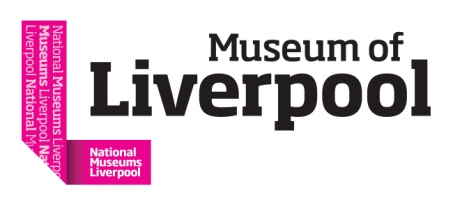 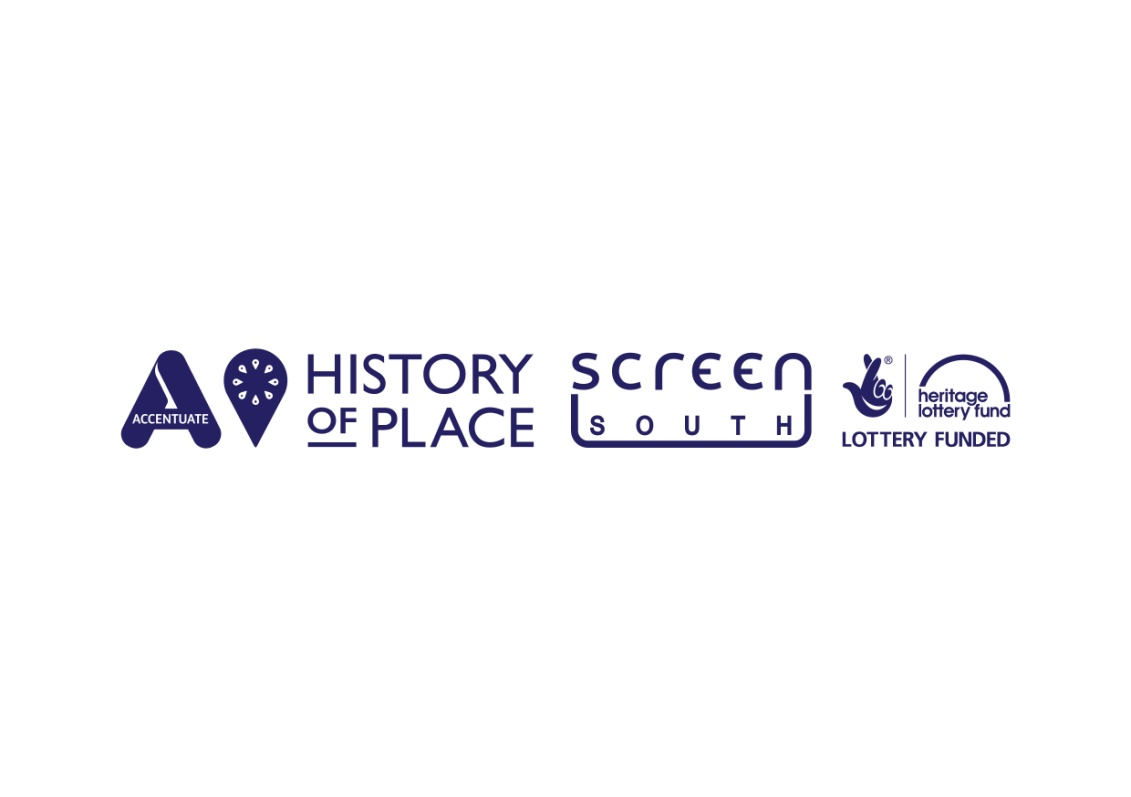 Rethinking Disability: What needs to change in Museums and Galleries?#RethinkDisability @H_O_PProgramme: Rethinking Disability SymposiumFriday 9th March 1pm–5.30pm12.15pm-12.45pm Tour of The Blind School: Pioneering People and Places exhibition1pm Welcome by Museum of Liverpool and housekeeping1.05pm Opening remarks and framing the afternoon by Esther Fox, Accentuate1.15pm Jocelyn Dodd, Director Research Centre for Museums and Galleries (RCMG), The University of Leicester1.35pm Sharon Heal, Director of the Museums Association1.50pm Questions2.05pm Anna Fineman, Museums, Galleries and Heritage Programme Manager, Vocaleyes2.25pm Questions2.30pm Tea break and an opportunity to see The Blind School  exhibition3.00pm Chaired panel discussion with: Barry Ginley, Head of Disability and Social Inclusion, The Victoria and Albert Museum London., Kay Jones, Curator of Community History, Museum of Liverpool., Karen MacDonald, Engagement Officer (Exhibitions) Bristol Museums, Galleries and Archives., and Charlotte Kingston, History of Place Curator. Panel chaired by Esther Fox, Head of Accentuate.4.00pm “Provocation” by Ruth Gould MBE4.10pm Questions for panel and Ruth Gould 4.30pm-5.30pm Networking drinks reception